Africa Unit 1 Study Guide
Please note-this study guide covers NEW material.  Anything taught in previous units can also be on this test!!!Explain where the following ethnic groups of Africa are found, and describe what makes them unique, as well as their religion.  List 3 facts about each group. AshantiBantuArabsSwahiliExplain what the following are, what type of vegetation is there, where they are located, and the climate for each.  Also include problems that may exist in these locations and jobs people living in these areas may have. Tropical RainforestSavannaSahelSahara Explain what the following issues are and how they affect the people that live in the region.DeforestationDroughtDesertificationWater PollutionFamineShort Answer – Make sure you answer all parts of each question.Explain how water pollution and the unequal distribution of water impacts irrigation, trade, industry and drinking water.Explain how the characteristics of the Sahara and savanna affect where people live, the type of work they do, and transportation.Explain the impact of desertification on the environment of Africa from the Sahel to the rainforest.Explain how the characteristics of the Sahel and tropical rain forest affect where people live, the type of work they do, and transportation.Explain how the Bantu migration affected the people and created the language of Swahili.   Explain life on the Nile.  How is this major river used?  Why is the Nile River not a great source of transportation?Be able to locate the following landforms and countries on a map. The Sahara, Sahel, savanna, tropical rain forest, Congo River, Niger River, Nile River, Lake Tanganyika, Lake Victoria, Atlas Mountains, and Kalahari Desert. Democratic Republic of the Congo (Zaire), Egypt, Kenya, Nigeria, South Africa, and Sudan.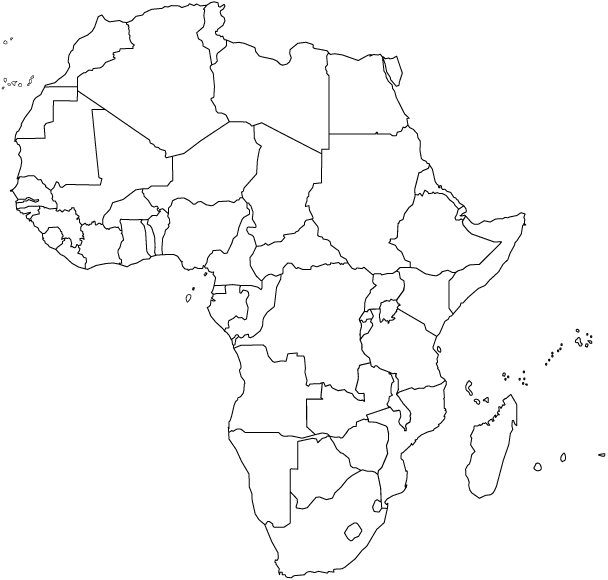 